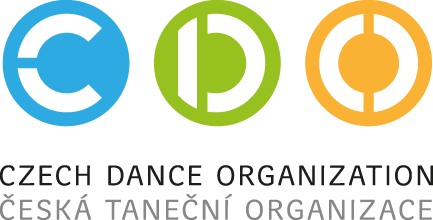 Odpovídejte ANO/NE:UPOZORNĚNÍ: Přihlášky zašlete nejdéle do 22. 9. 2022 na spravniusek@czechdance.org Platbu za účastnický poplatek: 500,-Kč/řádný člen CDO, 700,- Kč/ostatní, zašlete nejdéle do 22. 9. 2022 na účet 43-1240750227/0100, jako VS uveďte vaše ID číslo v CDO, do zprávy pro příjemce vaše jméno a příjmení. PŘIHLÁŠKA                                                                                  CZECH DANCE ARÉNA 1. 10. 2022 Jméno a příjmení, klubová příslušnost: Adresa:Telefon, mobil: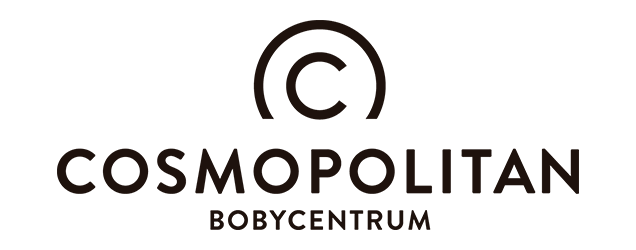 E-mail:Jsem kvalifikovaný trenér tanečních sportů s doložitelným stupněm vzdělání:                                                                        Poznámka: doložitelný stupeň vzdělání – absolvent kvalifikačního studia „Trenér tanečních sportů II. třídy“ – ATVA popř. jiného akreditovaného studia uznaného CDO, nebo vysokoškolského vzdělání ve studijním programu a studijním oboru zaměřeném na tělesnou kulturu, tělovýchovu a sport nebo vyššího odborného vzdělání v oboru vzdělání zaměřeném na tělesnou kulturu, tělovýchovu a sport, s prokázáním znalostí v disciplínách CDO.Jsem nekvalifikovaný trenér:Jsem oficiální funkcionář CDO (viz panel VS, PP):Jsem oficiální porotce CDO (viz panel porotců):Jsem nový žadatel o funkci porotce CDO:Jsem nový žadatel o funkci PŘEDSEDA POROTY:Jsem nový žadatel o funkci VEDOUCÍ SOUTĚŽE:Nový žadatel o funkci porotce CDO zašle své CV/profesní životopis viz příloha/ do 5. 9. k posouzení příslušné komise CDO  na adresu eva.vlkova@czechdance.orgNový žadatel o funkci porotce CDO se musí zúčastnit CDA 2022. Nový žadatel bude do 12. 9. vyrozuměn o tom, zda příslušná komise CDO udělila doporučení ucházet se                             o funkci porotce a absolvování POROTCOVSKÉHO MINIMA I. 